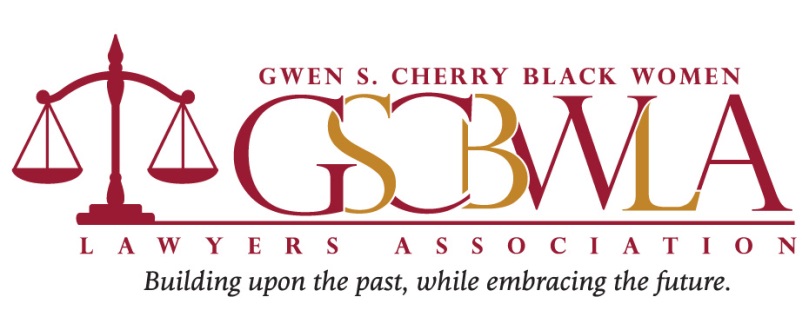 Gwendolyn Sawyer Cherry was born in Miami, Florida in 1923. For approximately 22 years, she taught in the Dade County (now Miami-Dade) Public Schools. She became a pioneer of the State of Florida's legal profession. She received her undergraduate degree from Florida Agricultural Mechanical University (“FAMU”). She later returned to FAMU to obtain her Juris Doctorate degree and serve as a professor at its law school. She was admitted to The Florida Bar in 1965. She was the first Black woman to practice law in Dade County, Florida. She was one of the first nine attorneys who initially served at Legal Services of Greater Miami in 1966. In 1970, Ms. Cherry was elected as a state representative, becoming the first Black woman to serve as a legislator for the State of Florida.The Gwen S. Cherry Black Women Lawyers Association (GSCBWLA), formerly the National Bar Association Women Lawyers Division Dade County Chapter, was formed in 1985. The association's mission is to address the concerns of women lawyers as they relate to the social, economic, political and moral needs of the community.The Gwen S. Cherry Black Women Lawyers Association is committed to investing in the future of the legal profession. This year we have scholarships available to current law students that will assist them in buying books for class or for bar review.The 2019 Scholarship Application is now available for law students attending law school in Miami-Dade or Broward counties.Requirements:Must be enrolled at a law school in Miami-Dade or Broward County, Florida.Must complete the scholarship application and essay.Winners of the GSCBWLA Book Awards will be announced at the Gwen S. Cherry Black Women Lawyers Association’s Scholarship, Awards & Installation Banquet on June 13, 2019.Applications MUST be postmarked by Friday, May 31, 2019 to Gwen S. Cherry Black Women Lawyers Association at PO BOX 02631, Miami, Florida, 33101 or sent via email at info@gscbwla.org.2019 SCHOLARSHIP APPLICATIONApplications MUST be postmarked by Friday, May 31, 2019 to Gwen S. Cherry Black Women 
Lawyers Association at P.O. BOX 02631, Miami, Florida 33101 or sent via email to info@gscbwla.org NAME: 												ADDRESS:  											EMAIL: 												PHONE NUMBER: 										EXTRACURRICULAR ACTIVITES:In 500 words or less, please state, "'Why diversity is important in the legal 
profession.” For questions, please email info@gscbwla.org. 